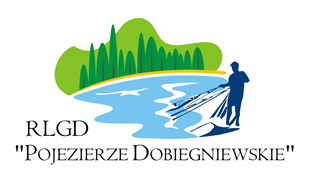                                                                                               Dobiegniew 02.08.2017 r.Porządek posiedzenia ZarząduRLGD Pojezierza DobiegniewskiegoPowitanie i rozpoczęcie posiedzenia Zarządu RLGD „Pojezierze Dobiegniewskie”.Przedstawienie porządku obrad.Przyjęcie porządku obrad.Przyjęcie protokołu z posiedzenia Zarządu z dnia 12.07.2017 r.Omówienie założeń do wniosku na działanie „Koszty bieżące i aktywizacja na rok 2018”.Informacja o złożeniu wniosku o płatność za I etap 2017 na działanie „Koszty bieżące i aktywizacja”.Ustalenie miejsca i terminu Walnego Zebrania Członków RLGD „Pojezierze Dobiegniewskie”.Omówienie spraw kadrowych - wybór kandydatów na rozmowę kwalifikacyjną na stanowisko specjalista ds. wdrażania LSR.Składki członkowskie.Sprawy różne, dyskusja.Zakończenie posiedzenia Zarządu.